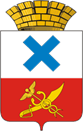 Администрация Городского округа «город Ирбит»Свердловской областиПОСТАНОВЛЕНИЕот   24  июня  2021 года  №  968-ПАг. ИрбитО проведении аукциона на право заключения договора на установку                  и эксплуатацию рекламных конструкций на территории Городского округа «город Ирбит» Свердловской областиВ соответствии с Гражданским кодексом Российской Федерации, Земельным кодексом Российской Федерации, Федеральным законом                          от 06 октября 2003 года № 131-ФЗ «Об общих принципах организации местного самоуправления в Российской Федерации», со статьей                         19 Федерального закона от 13.03.2006 № 38-ФЗ «О рекламе», положением                   «О порядке проведения торгов на право заключения договора на установку                и эксплуатацию рекламной конструкции на объектах муниципальной собственности и на земельных участках государственная собственность,              на которые не разграничена», утверждённым решением Думы Муниципального образовании город Ирбит от 26.08.2016 № 415 «Об утверждении Положения               о порядке проведения торгов на право заключения договора на установку                  и эксплуатацию рекламной конструкции на объектах муниципальной собственности и на земельных участках государственная собственность,                   на которые не разграничена»,  постановлением администрации Городского округа «город Ирбит» Свердловской области  от 21.06.2021 № 942-ПА                               «Об утверждении схемы размещения рекламных конструкций на территории Городского округа «город Ирбит» Свердловской области», руководствуясь статьей 30 Устава Городского округа «город Ирбит» Свердловской области,              на основании заявлений ИП Костромина Антона Викторовича (вх. № 736/у,            № 735/у, № 734/у, № 733/у от 27.04.2021), администрация Городского округа «город Ирбит» Свердловской области ПОСТАНОВЛЯЕТ: 1. Провести торги в форме аукциона по продаже права на заключение договора на установку и эксплуатацию рекламных конструкций.2. Создать комиссию по проведению аукциона по продаже права 
на заключение договора на установку и эксплуатацию рекламных конструкций:Председатель комиссии:Волкова Надежда Владимировна, заместитель главы администрации Городского округа «город Ирбит» Свердловской области;	Секретарь комиссии:Анисимова Екатерина Владимировна, специалист по договорной работе муниципального казенного учреждения Муниципального образования город Ирбит «Служба заказчика - застройщика»;Аукционист:Осовская Анна Сергеевна, главный специалист отдела имущественных и земельных отношений администрации Городского округа «город Ирбит» Свердловской области;	Члены комиссии:Заложук Марина Александровна, начальник отдела архитектуры                   и градостроительства администрации Городского округа «город Ирбит» Свердловской области;Лобанова Ольга Анатольевна, начальник отдела имущественных                    и земельных отношений администрации Городского округа «город Ирбит» Свердловской области;Томшин Павел Николаевич, председатель Думы Городского округа «город Ирбит» Свердловской области (по согласованию);Юрьева Светлана Анатольевна, начальник юридического отдела администрации Городского округа «город Ирбит» Свердловской области.3. Определить для проведения аукциона:3.1. предмет аукциона: продажа права на заключение договора                          на установку и эксплуатацию рекламных конструкций на земельном участке               на территории Городского округа «город Ирбит» Свердловской области.3.2. места расположения рекламных конструкций 3*6 м. (билборд): Лот № 1 – город Ирбит, Вязовая Роща, 1-в; Лот №2 – город Ирбит, Камышловский тракт, 2-е; Лот №3 – город Ирбит, Советская, 106-а; Лот №4 - город Ирбит, Орджоникидзе, 72-в.  3.3. начальную цену договора:Лот № 1 – 20250  рублей (50% от годовой арендной платы);Лот № 2 – 20250  рублей (50% от годовой арендной платы);Лот № 3 – 33750  рублей (50% от годовой арендной платы);Лот № 4 – 33750  рублей (50% от годовой арендной платы).3.4. размер и срок внесения задатка:Лот № 1 – 18225 рублей (90% от начальной цены предмета аукциона);Лот № 2 – 18225 рублей (90% от начальной цены предмета аукциона);Лот № 3 – 30375 рублей (90% от начальной цены предмета аукциона);Лот № 4 – 30375 рублей (90% от начальной цены предмета аукциона);Срок внесения задатка заявителем – последний день окончания приема заявлений.3.5. сроки организации и проведения торгов:прием заявок на участие в торгах начинается с даты, объявленной 
в извещении о проведении аукциона, в течение 30 календарных дней 
в рабочие дни с 09:00 до 13:00 и с 14:00 до 17:00 часов                                                   по адресу: город Ирбит, улица Революции, 16, кабинет № 16.3.6. дату признания заявителя участником аукциона: следующий рабочий день за днём окончания подачи заявок.3.7. дату проведения аукциона: следующий рабочий день за днем признания заявителей участниками аукциона.4. Отделу имущественных и земельных отношений администрации Городского округа «город Ирбит» Свердловской области:1) организовать проведение аукциона;2) обеспечить информационное извещение о проведении аукциона.5. Комиссии по  организации и проведению  аукциона на право заключения договора на установку и эксплуатацию рекламной конструкции на объектах муниципальной собственности и на земельных участках, государственная собственность на которые не разграничена провести аукцион на право заключения договора на установку и эксплуатацию рекламных конструкций. 6. Контроль за исполнением настоящего постановления возложить            на заместителя главы администрации Городского округа «город Ирбит» Свердловской области  (Н.В. Волкова).7. Настоящее постановление разместить на официальном сайте администрации Городского округа «город Ирбит» Свердловской области (www.moirbit.ru).Глава Городского округа«город Ирбит» Свердловской области                                                     Н.В. Юдин